Each time you cycle, scoot or walk to school, you will be credited with 1 mile into school and 1 mile home, so a maximum of 2 points per pupil. The miles will be used to map your school’s journey to Lapland which is 2,223 miles from Peterborough!Example:Best of luck……..Add Week 1 and 2 together to give you your combined class score:  Class: Bike (Pupils)Scooter(Pupils)Walk(Pupils)Monday 26th246Tuesday 27th246Wednesday 28th246Thursday 29th246Friday30th246Remember to multiply your class result by 2 to ensure each participant is credited with 2 points.Remember to multiply your class result by 2 to ensure each participant is credited with 2 points.Remember to multiply your class result by 2 to ensure each participant is credited with 2 points.Remember to multiply your class result by 2 to ensure each participant is credited with 2 points.Collective total Week 1Total10203060x2=120Class: 	Bike (Pupils)Scooter(Pupils)Walk(Pupils)Monday 2nd Tuesday3rd   Wednesday4th  Thursday5th  Friday6th Remember to multiply your class result by 2 to ensure each participant is credited with 2 points.Remember to multiply your class result by 2 to ensure each participant is credited with 2 points.Remember to multiply your class result by 2 to ensure each participant is credited with 2 points.Remember to multiply your class result by 2 to ensure each participant is credited with 2 points.Collective score Week 1TotalClass: 	Bike (Pupils)Scooter(Pupils)Walk(Pupils)Monday 9th Tuesday 10thWednesday 11th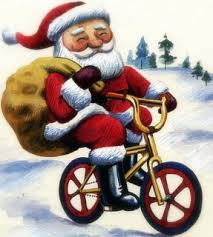 Thursday 12thFriday13thRemember to multiply your class result by 2 to ensure each participant is credited with 2 points.Remember to multiply your class result by 2 to ensure each participant is credited with 2 points.Remember to multiply your class result by 2 to ensure each participant is credited with 2 points.Remember to multiply your class result by 2 to ensure each participant is credited with 2 points.Collective score Week 1TotalLapland score